[KOTRA Madrid KBC]　e-mail : job@kotra.or.kr　/ Tel. 91-556-6241 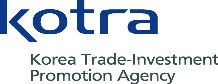 Job Fair Participation Form(Recruiting Company)1. Company Info 				   * Are obligatory fields2. Recruitment Conditions3. Work Conditions4. Other InformationCompany Name*CEO/President*Name of Person in Charge of HR/E-mail*Address*Telephone*Fax*HomepageJob Description*Foundation YearNo. of EmployeesCompany Introduction(Business field, corporate culture, etc)Job Category*Place of Work(Country, City)*Requiered Job Experience*Choose one from Irrelevant/New Employee/Experienced EmployeeRequired Academic Conditions*Ex) University Graduate or AboveAgeEx) IrrelevantGenderEx) IrrelevantObligatory license(Driving License, AICPA etc.)No. of people recruiting (No. of job positions)*Language Requirement*Ex) High level of English and Spanish required.◦ Very High: Native speaker◦ High: Acceptable level for all job related situations and able to communicate at a satisfactory leve◦ Medium: Limited language skills related to work situations.◦ Low: Able to communicate with simple language only on familiar subjects only◦ Very High: Native speaker◦ High: Acceptable level for all job related situations and able to communicate at a satisfactory leve◦ Medium: Limited language skills related to work situations.◦ Low: Able to communicate with simple language only on familiar subjects onlyDetailed Job DescriptionOther Necessary RequirementsSalary*(Yearly/EUR)Incentives/BonusWorkplace AddressWorking Hours*Type of Employment*(Contract Period)Yearly Vacation Days*Insurance*Severance Pay/Pension *Ex) Payment in accordance to local labor lawsVisa*(Requirements/Support)Other Working Conditions*Job Recruitment Period*YYYY-MM-DD ~ YYYY-MM-DDYYYY-MM-DD ~ YYYY-MM-DDYYYY-MM-DD ~ YYYY-MM-DDRequired documents to apply for the job*(English CV / English work experience details, etc)Detailed Selection Process(Test, Interview, etc)Expected date of Recruitment*Other requests from job candidate